St. Andrew's Day at the Slopes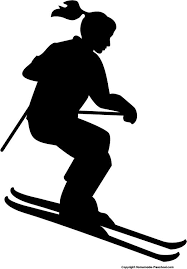 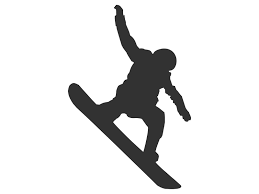 February 26th starting at 1pmSpring Mountain Adventures 757 Spring Mount RoadSpring Mount, PA 19478Come join us on Spring Mountain for some skiing, snowboarding, or some hot chocolate by the fire! We have tickets for beginners that include a lesson, all area tickets with rentals, or if you have your own equipment, an all-area lift-ticket. If you are taking a lesson, please arrive promptly at 1pm because lessons begin at 2pm. Otherwise, please arrive between 1-2pm. Please register by February 19th, to ensure we can get enough discounted tickets. Contact Nadine Libby, nadinelibby@gmail.com OR 215-290-0101, with any questions. Please note: Please use a separate form for each person participating.Name of ParticipantName of Parent/Guardian, if applicableEmail								PhonePlease circle:		I’m a skier			I’m a snowboarderWhich package(s) do you want?Learn to Ski – $85 - includes a lesson, rentals, and a beginner hill lift ticketLift & Rentals – $80 - includes an ALL area lift ticket and rentalsLift Only – $47 - includes an ALL area lift ticket; bring your own equipmentHelmet Rental - $10 extra (add to price of any of the packages)Please make checks payable to “St. Andrew’s Lutheran Church.” Give this form and payment to Nadine Libby OR drop off at the church office. If you are doing the LEARN TO SKI package or the LIFT & RENTALS, please fill out the form below:Ability:		New		Beginner		Intermediate		AdvancedAge: Shoe Size: Height: Weight: 